*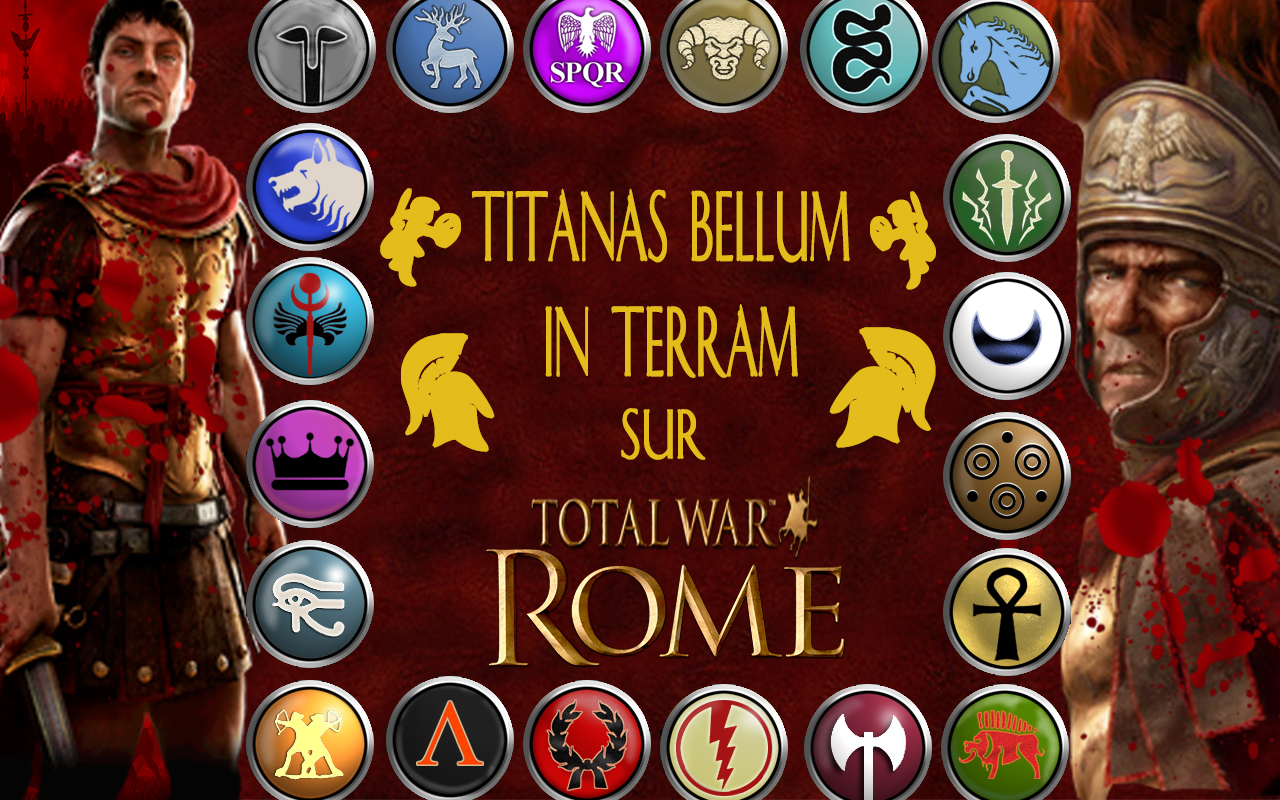 Tournoi Rome Total War« Titanas Bellum in Terram »Combat Pour la terre des titansL’ensemble des règles et des informations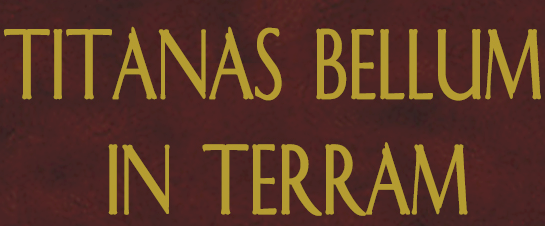 1°/ Les missions des organisateursAdministrateurs :	 - Gestion du tournoi.				- Ils seront chargés des communiqués importants.				- Ils commenteront les replays.				- Ils s’occuperont des commissions.				- Ils devront veiller aux respects des règles par 						les participants.				- Ils devront communiquer les résultats des batailles.				- Ils arbitreront les batailles.				- Ils gèreront le team speak. 				- Ils veilleront à enregistrer les replays des batailles.Modérateurs :	 - Les modérateurs devront veiller aux respects des règles par les 				participants.			- Ils devront communiquer les résultats des batailles.			- Ils arbitreront les batailles.			- Ils gèreront le team speak. 			- Ils veilleront à enregistrer les replays des batailles.			- Une présence régulière et dynamique est requise. 			- Un modérateur n’a pas le droit d’exclure un participant du tournoi, il 			devra avertir le joueur et prévenir les administrateurs.2°/ Les manches du tournoi 		Première manche : 	Manche éliminatoire				Eléphants autorisés sauf cuirassés (max 1 unité) 				Artillerie légère (max 1 unité) 				10 000 deniers				Map choisie par les joueurs 				6 unités identiques autorisées				Pas plus de 3 upgrades par unité 				Max 3 spartiates				Max 3 chars				Max 2 Bersekers	Seconde manche :	Manche éliminatoire 				Eléphants autorisés sauf cuirassés (max 1 unité) 				Artillerie légère (max 1 unité) 				10 000 deniers				Map choisie par les joueurs 				6 unités identiques autorisées				Pas plus de 3 upgrades par unité 				Max 3 spartiates				Max 3 chars				Max 2 Bersekers	Troisième manche :	Combat en 2 manches (3 si 1 victoire 1 défaite) 				Les nations devront être changées entre chaque combat				Eléphants autorisés sauf cuirassés (max 1 unité) 				Artillerie légère (max 1 unité) 				10 000 deniers				Map choisie par les joueurs 				6 unités identiques autorisées				Pas plus de 3 upgrades par unité 				Max 3 spartiates				Max 3 chars				Max 2 Bersekers	Quatrième manche :	Combat en 2 manches (3 si 1 victoire 1 défaite) 				Les nations devront être changées entre chaque combat				Eléphants autorisés sauf cuirassés (max 1 unité) 				Artillerie légère (max 1 unité) 				10 000 deniers				Map choisie par les joueurs 				6 unités identiques autorisées				Pas plus de 3 upgrades par unité 				Max 3 spartiates				Max 3 chars				Max 2 Bersekers	Quart de finale :	Combat en 2 manches (3 si 1 victoire 1 défaite) 				Les nations devront être changées entre chaque combat				Elephants autorisés sauf cuirassés (max 1 unité) 				Artillerie légère (max 1 unité) 				15 000 deniers				Map choisie par les joueurs 				6 unités identiques autorisées				Pas plus de 3 upgrades par unité 				Max 3 spartiates				Max 3 chars				Max 2 Bersekers	Demie finale :		Combat en 2 manches (3 si 1 victoire 1 défaite) 				Les nations devront être changées entre chaque combat				Elephants autorisés sauf cuirassés (max 1 unité) 				Artillerie légère (max 1 unité) 				15 000 deniers				Map choisie par les joueurs 				6 unités identiques autorisées				Pas plus de 3 upgrades par unité 				Max 3 spartiates				Max 3 chars				Max 2 Bersekers	FINALE :		Combat en 2 manches (3 si 1 victoire 1 défaite) 				Les nations devront être changées entre chaque combat				Elephants autorisés sauf cuirassés (max 1 unité) 				Artillerie légère (max 1 unité) 				20 000 deniers				6 unités identiques autorisées				Pas plus de 3 upgrades par unité 				Max 3 spartiates				Max 3 chars				Max 2 Bersekers3°/ Les règles pour les participants	- Le joueur doit faire les combats dans le temps imparti, si cette 	condition n’est pas respectée, 	il sera déclaré forfait.	- Si un manque de respect vie à vie de son adversaire est 	constaté par un modérateur ou pas 	le replay, le dit joueur 	devrai s’expliquer devant les administrateurs du tournoi, une 	décision 	sera prise ensuite.	- Si les règles énoncées si dessus ne sont pas respectées par le 	joueur, il sera 	automatiquement et définitivement exclu du 	tournoi sans possibilité d’appel.	-  Avoir Rome Total War	-  Avoir Team Speak	-  Avoir un micro	- Maturité minimale requise (Tous les fans de Justin Bieber et 	Tokio Hotel, la porte est ici 	merci)	- Pour ce qui souhaiterait commenter des replays, ils devront 	contacter les administrateurs. 	- Les nations romaines sont considérées comme une seule et 	même nation